上 海 建 桥 学 院   英语听说（2）课程教案周次 1  第1次课   学时 2               教案撰写人：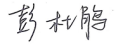 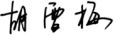 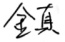 上 海 建 桥 学 院   英语听说（2）课程教案周次 2  第2次课   学时 2               教案撰写人：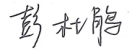 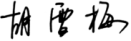 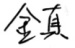 上 海 建 桥 学 院   英语听说（2）课程教案周次 3  第3次课   学时 2               教案撰写人：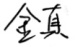 上 海 建 桥 学 院   英语听说（2）课程教案周次 4  第4次课   学时 2               教案撰写人：上 海 建 桥 学 院   英语听说（2）课程教案周次 5  第5次课   学时 2               教案撰写人：上 海 建 桥 学 院   英语听说（2）课程教案周次 6  第6次课   学时 2               教案撰写人：课程单元名称Unit1 Listening and Note-taking+ DialoguesUnit1 Listening and Note-taking+ Dialogues本次授课目的与要求Teaching Objectives and RequirementsTo check the new words;To identify key information and take brief notes; to predict the background information and content of the listening material through the given choices, blank-fillings, or statements;3. To understand the two dialogues.本次授课目的与要求Teaching Objectives and RequirementsTo check the new words;To identify key information and take brief notes; to predict the background information and content of the listening material through the given choices, blank-fillings, or statements;3. To understand the two dialogues.本次授课目的与要求Teaching Objectives and RequirementsTo check the new words;To identify key information and take brief notes; to predict the background information and content of the listening material through the given choices, blank-fillings, or statements;3. To understand the two dialogues.教学设计思路1.  Present the key words and difficult points on screen; show the correct answers2. Use some pictures, charts, tables, etc. to introduce the background information to help comprehension.教学设计思路1.  Present the key words and difficult points on screen; show the correct answers2. Use some pictures, charts, tables, etc. to introduce the background information to help comprehension.教学设计思路1.  Present the key words and difficult points on screen; show the correct answers2. Use some pictures, charts, tables, etc. to introduce the background information to help comprehension.本次教学重点与难点Key Points and Difficult Points in Teaching1. Listening strategy: to identify the synonyms when listening to the passage; 2. Relevant background information;3. Listening skills training for note-taking.本次教学重点与难点Key Points and Difficult Points in Teaching1. Listening strategy: to identify the synonyms when listening to the passage; 2. Relevant background information;3. Listening skills training for note-taking.本次教学重点与难点Key Points and Difficult Points in Teaching1. Listening strategy: to identify the synonyms when listening to the passage; 2. Relevant background information;3. Listening skills training for note-taking.教学内容提要及时间分配教学内容提要及时间分配教学方法与手段设计New words (5’)Note-taking (15’)Dialogue 1: Making Arrangements (10’)Dialogue 2: Fast Food Survey (10’)Summary and assignment (5’)New words (5’)Note-taking (15’)Dialogue 1: Making Arrangements (10’)Dialogue 2: Fast Food Survey (10’)Summary and assignment (5’)Teaching Methods and MeansListeningDiscussion Oral presentation课外复习、预习要求及作业布置Review the new words in Unit 1 Preview the news background information in Unit 1Compound Dictation 专项训练1Finish all exercises of the passage, news item 1 and news item 2 in Unit 1.课外复习、预习要求及作业布置Review the new words in Unit 1 Preview the news background information in Unit 1Compound Dictation 专项训练1Finish all exercises of the passage, news item 1 and news item 2 in Unit 1.课外复习、预习要求及作业布置Review the new words in Unit 1 Preview the news background information in Unit 1Compound Dictation 专项训练1Finish all exercises of the passage, news item 1 and news item 2 in Unit 1.课后反思Summary (to be written)Summary (to be written)课程单元名称Unit 1 Passage + News Items     Unit 1 Passage + News Items     本次授课目的与要求Teaching Objectives and Requirements1. To understand the main idea of the passage.2. To identify the topic sentence when listening to the news;本次授课目的与要求Teaching Objectives and Requirements1. To understand the main idea of the passage.2. To identify the topic sentence when listening to the news;本次授课目的与要求Teaching Objectives and Requirements1. To understand the main idea of the passage.2. To identify the topic sentence when listening to the news;教学设计思路1.  Present the key words and difficult points on screen; show the correct answers2. Use some pictures, charts, tables, etc. to introduce the background information to help comprehension.教学设计思路1.  Present the key words and difficult points on screen; show the correct answers2. Use some pictures, charts, tables, etc. to introduce the background information to help comprehension.教学设计思路1.  Present the key words and difficult points on screen; show the correct answers2. Use some pictures, charts, tables, etc. to introduce the background information to help comprehension.本次教学重点与难点Key Points and Difficult Points in Teaching1. Listening strategy: to identify the synonyms when listening to the passage; 2. Listening strategy: to predict the information with the given question, blank-fillings or statements; 3.  Relevant details of passages and news;本次教学重点与难点Key Points and Difficult Points in Teaching1. Listening strategy: to identify the synonyms when listening to the passage; 2. Listening strategy: to predict the information with the given question, blank-fillings or statements; 3.  Relevant details of passages and news;本次教学重点与难点Key Points and Difficult Points in Teaching1. Listening strategy: to identify the synonyms when listening to the passage; 2. Listening strategy: to predict the information with the given question, blank-fillings or statements; 3.  Relevant details of passages and news;教学内容提要及时间分配教学内容提要及时间分配教学方法与手段设计 presentation (5’)Vocabulary(5’)passage (15’)News item 1 (10’)News item2 (10’) presentation (5’)Vocabulary(5’)passage (15’)News item 1 (10’)News item2 (10’)Teaching Methods and MeansListeningDiscussionMulti-media Oral presentation课外复习、预习要求及作业布置Preview the new words in Unit 2Compound Dictation 专项训练2Finish all exercises of the phonetics, note-taking, dialogue 1 and dialogue 2 in Unit 2.课外复习、预习要求及作业布置Preview the new words in Unit 2Compound Dictation 专项训练2Finish all exercises of the phonetics, note-taking, dialogue 1 and dialogue 2 in Unit 2.课外复习、预习要求及作业布置Preview the new words in Unit 2Compound Dictation 专项训练2Finish all exercises of the phonetics, note-taking, dialogue 1 and dialogue 2 in Unit 2.课后反思Summary (to be written)Summary (to be written)课程单元名称Unit 2 Listening and Note-taking+ DialoguesUnit 2 Listening and Note-taking+ Dialogues本次授课目的与要求Teaching Objectives and RequirementsTo identify key information and take brief notes; to predict the background information and content of the listening material through the given choices, blank-fillings, or statements;2. To find out the solution of the problem and important figures; to identify topic sentence;3. To understand the main idea of the dialogues.本次授课目的与要求Teaching Objectives and RequirementsTo identify key information and take brief notes; to predict the background information and content of the listening material through the given choices, blank-fillings, or statements;2. To find out the solution of the problem and important figures; to identify topic sentence;3. To understand the main idea of the dialogues.本次授课目的与要求Teaching Objectives and RequirementsTo identify key information and take brief notes; to predict the background information and content of the listening material through the given choices, blank-fillings, or statements;2. To find out the solution of the problem and important figures; to identify topic sentence;3. To understand the main idea of the dialogues.教学设计思路1.  Present the key words and difficult points on screen; show the correct answers2. Use some pictures, charts, tables, etc. to introduce the background information to help comprehension.教学设计思路1.  Present the key words and difficult points on screen; show the correct answers2. Use some pictures, charts, tables, etc. to introduce the background information to help comprehension.教学设计思路1.  Present the key words and difficult points on screen; show the correct answers2. Use some pictures, charts, tables, etc. to introduce the background information to help comprehension.本次教学重点与难点Key Points and Difficult Points in Teaching1. Listening strategy: to predict the information with the given question, blank-fillings or statements; 2. Relevant background information and details of dialogues;3. Listening skills training for note-taking .本次教学重点与难点Key Points and Difficult Points in Teaching1. Listening strategy: to predict the information with the given question, blank-fillings or statements; 2. Relevant background information and details of dialogues;3. Listening skills training for note-taking .本次教学重点与难点Key Points and Difficult Points in Teaching1. Listening strategy: to predict the information with the given question, blank-fillings or statements; 2. Relevant background information and details of dialogues;3. Listening skills training for note-taking .教学内容提要及时间分配教学内容提要及时间分配教学方法与手段设计New words (5’)Listening and Note-taking (15’)Dialogue 1: Give them time to get to know you (10’)Dialogue 2: gestures (10’)Summary and assignment (5’)New words (5’)Listening and Note-taking (15’)Dialogue 1: Give them time to get to know you (10’)Dialogue 2: gestures (10’)Summary and assignment (5’)Teaching Methods and MeansListeningDiscussionMulti-media Oral presentation课外复习、预习要求及作业布置Review the new words in Unit 2 Preview the news background information in Unit 2Compound Dictation 专项训练3Finish all exercises of the passage, news item 1 and news item 2 in Unit 2.课外复习、预习要求及作业布置Review the new words in Unit 2 Preview the news background information in Unit 2Compound Dictation 专项训练3Finish all exercises of the passage, news item 1 and news item 2 in Unit 2.课外复习、预习要求及作业布置Review the new words in Unit 2 Preview the news background information in Unit 2Compound Dictation 专项训练3Finish all exercises of the passage, news item 1 and news item 2 in Unit 2.课后反思Summary (to be written)Summary (to be written)课程单元名称Unit 2 Passage + News ItemsUnit 2 Passage + News Items本次授课目的与要求Teaching Objectives and Requirements1. To understand the main idea of the passage; 2. To identify the topic sentence when listening to the news.本次授课目的与要求Teaching Objectives and Requirements1. To understand the main idea of the passage; 2. To identify the topic sentence when listening to the news.本次授课目的与要求Teaching Objectives and Requirements1. To understand the main idea of the passage; 2. To identify the topic sentence when listening to the news.教学设计思路1.  Present the key words and difficult points on screen; show the correct answers2. Use some pictures, charts, tables, etc. to introduce the background information to help comprehension.教学设计思路1.  Present the key words and difficult points on screen; show the correct answers2. Use some pictures, charts, tables, etc. to introduce the background information to help comprehension.教学设计思路1.  Present the key words and difficult points on screen; show the correct answers2. Use some pictures, charts, tables, etc. to introduce the background information to help comprehension.本次教学重点与难点Key Points and Difficult Points in Teaching1. Listening strategy: to predict the information with the given question, blank-fillings or statements; 2.  Relevant details of news;3.  Listening skills training for passages 本次教学重点与难点Key Points and Difficult Points in Teaching1. Listening strategy: to predict the information with the given question, blank-fillings or statements; 2.  Relevant details of news;3.  Listening skills training for passages 本次教学重点与难点Key Points and Difficult Points in Teaching1. Listening strategy: to predict the information with the given question, blank-fillings or statements; 2.  Relevant details of news;3.  Listening skills training for passages 教学内容提要及时间分配教学内容提要及时间分配教学方法与手段设计1. presentation (5’)2. vocabulary in the passage(5’)3. passage (15’)4. News item 1 (10’)5. News item2 (10’)1. presentation (5’)2. vocabulary in the passage(5’)3. passage (15’)4. News item 1 (10’)5. News item2 (10’)Teaching Methods and MeansListeningDiscussionMulti-media Oral presentation课外复习、预习要求及作业布置Review the new words in Unit 2 and preview the new words in Unit 3Compound Dictation 专项训练4Finish all exercises of the phonetics, note-taking, dialogue 1 and dialogue 2 in Unit 3.课外复习、预习要求及作业布置Review the new words in Unit 2 and preview the new words in Unit 3Compound Dictation 专项训练4Finish all exercises of the phonetics, note-taking, dialogue 1 and dialogue 2 in Unit 3.课外复习、预习要求及作业布置Review the new words in Unit 2 and preview the new words in Unit 3Compound Dictation 专项训练4Finish all exercises of the phonetics, note-taking, dialogue 1 and dialogue 2 in Unit 3.课后反思Summary (to be written)Summary (to be written)课程单元名称Unit 3 Listening and Note-taking+ DialoguesUnit 3 Listening and Note-taking+ Dialogues本次授课目的与要求Teaching Objectives and Requirements1.To identify key information and take brief notes; to predict the background information and content of the listening material through the given choices, blank-fillings, or statements;2. To find out the solution of the problem and important figures; to identify topic sentence;3. To understand the main idea of the dialogues.本次授课目的与要求Teaching Objectives and Requirements1.To identify key information and take brief notes; to predict the background information and content of the listening material through the given choices, blank-fillings, or statements;2. To find out the solution of the problem and important figures; to identify topic sentence;3. To understand the main idea of the dialogues.本次授课目的与要求Teaching Objectives and Requirements1.To identify key information and take brief notes; to predict the background information and content of the listening material through the given choices, blank-fillings, or statements;2. To find out the solution of the problem and important figures; to identify topic sentence;3. To understand the main idea of the dialogues.教学设计思路1.  Present the key words and difficult points on screen; show the correct answers2. Use some pictures, charts, tables, etc. to introduce the background information to help comprehension.教学设计思路1.  Present the key words and difficult points on screen; show the correct answers2. Use some pictures, charts, tables, etc. to introduce the background information to help comprehension.教学设计思路1.  Present the key words and difficult points on screen; show the correct answers2. Use some pictures, charts, tables, etc. to introduce the background information to help comprehension.本次教学重点与难点Key Points and Difficult Points in Teaching1. Listening strategy: to predict the information with the given question, blank-fillings or statements; 2. Relevant background information and details of dialogues;3. Listening skills training for note-taking .本次教学重点与难点Key Points and Difficult Points in Teaching1. Listening strategy: to predict the information with the given question, blank-fillings or statements; 2. Relevant background information and details of dialogues;3. Listening skills training for note-taking .本次教学重点与难点Key Points and Difficult Points in Teaching1. Listening strategy: to predict the information with the given question, blank-fillings or statements; 2. Relevant background information and details of dialogues;3. Listening skills training for note-taking .教学内容提要及时间分配教学内容提要及时间分配教学方法与手段设计New words (5’)Listening and Note-taking (15’)Dialogue 1: Credit Card (10’)Dialogue 2: Card Insurances (10’)Summary and assignment (5’)New words (5’)Listening and Note-taking (15’)Dialogue 1: Credit Card (10’)Dialogue 2: Card Insurances (10’)Summary and assignment (5’)Teaching Methods and MeansListeningDiscussionMulti-media Oral presentation课外复习、预习要求及作业布置1.Review the new words in Unit 3 2.Preview the news background information in Unit 33.Compound Dictation 专项训练54.Finish all exercises of the passage, news item 1 and news item 2 in Unit 3.课外复习、预习要求及作业布置1.Review the new words in Unit 3 2.Preview the news background information in Unit 33.Compound Dictation 专项训练54.Finish all exercises of the passage, news item 1 and news item 2 in Unit 3.课外复习、预习要求及作业布置1.Review the new words in Unit 3 2.Preview the news background information in Unit 33.Compound Dictation 专项训练54.Finish all exercises of the passage, news item 1 and news item 2 in Unit 3.课后反思Summary (to be written)Summary (to be written)课程单元名称Unit 3 Passage + News ItemsUnit 3 Passage + News Items本次授课目的与要求Teaching Objectives and Requirements1. To understand the main idea of the passage; 2. To identify the topic sentence when listening to the news.本次授课目的与要求Teaching Objectives and Requirements1. To understand the main idea of the passage; 2. To identify the topic sentence when listening to the news.本次授课目的与要求Teaching Objectives and Requirements1. To understand the main idea of the passage; 2. To identify the topic sentence when listening to the news.教学设计思路1.  Present the key words and difficult points on screen; show the correct answers2. Use some pictures, charts, tables, etc. to introduce the background information to help comprehension.教学设计思路1.  Present the key words and difficult points on screen; show the correct answers2. Use some pictures, charts, tables, etc. to introduce the background information to help comprehension.教学设计思路1.  Present the key words and difficult points on screen; show the correct answers2. Use some pictures, charts, tables, etc. to introduce the background information to help comprehension.本次教学重点与难点Key Points and Difficult Points in Teaching1. Listening strategy: to predict the information with the given question, blank-fillings or statements; 2.  Relevant details of news;3.  Listening skills training for passages 本次教学重点与难点Key Points and Difficult Points in Teaching1. Listening strategy: to predict the information with the given question, blank-fillings or statements; 2.  Relevant details of news;3.  Listening skills training for passages 本次教学重点与难点Key Points and Difficult Points in Teaching1. Listening strategy: to predict the information with the given question, blank-fillings or statements; 2.  Relevant details of news;3.  Listening skills training for passages 教学内容提要及时间分配教学内容提要及时间分配教学方法与手段设计1. presentation (5’)2. vocabulary in the passage(5’)3. passage (15’)4. News item 1 (10’)5. News item2 (10’)1. presentation (5’)2. vocabulary in the passage(5’)3. passage (15’)4. News item 1 (10’)5. News item2 (10’)Teaching Methods and MeansListeningDiscussionMulti-media Oral presentation课外复习、预习要求及作业布置1.Review the new words in Unit 3 and preview the new words in Unit 42.Compound Dictation 专项训练63.Finish all exercises of the phonetics, note-taking, dialogue 1 and dialogue 2 in Unit 4.课外复习、预习要求及作业布置1.Review the new words in Unit 3 and preview the new words in Unit 42.Compound Dictation 专项训练63.Finish all exercises of the phonetics, note-taking, dialogue 1 and dialogue 2 in Unit 4.课外复习、预习要求及作业布置1.Review the new words in Unit 3 and preview the new words in Unit 42.Compound Dictation 专项训练63.Finish all exercises of the phonetics, note-taking, dialogue 1 and dialogue 2 in Unit 4.课后反思Summary (to be written)Summary (to be written)